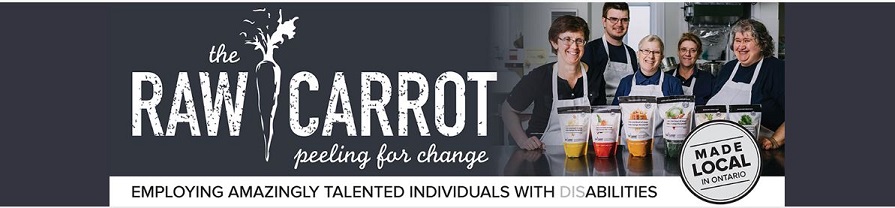 Advisory Board Member Posting (Mostly Virtual with occasional in-person meeting)The Raw Carrot is a small but passionate charity with big dreams to grow. We are looking for members to join our Advisory Board and contribute to the growth of supportive employment opportunities for people on the Ontario Disability Support Program. As a Christian organization that reaches into our communities with the love of Jesus, the Raw Carrot is looking for Advisory Board members who share our core Christian values and beliefs and bring a diverse perspective to the work that we do. Do you enjoy looking at the bigger picture? 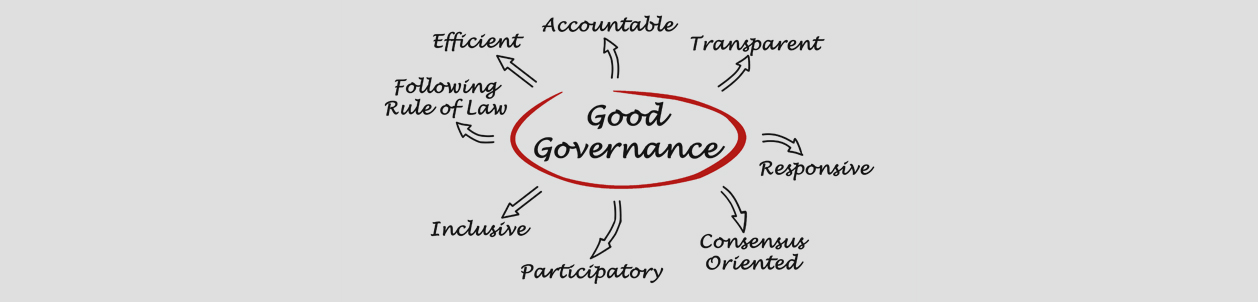 Duties include:To provide input to the Co-Directors in the shape of advice and non-binding recommendations with respect to the current and future strategy of the Raw Carrot.  To assist in broadening the reach and impact of the Raw Carrot in areas such fundraising, business development and encouraging partnerships; and To support specific projects or targeted strategies as requiredCurrent areas of expertise required are:  Perspective and understanding of persons living with a disAbility (lived experience)Business developmentAdvocacyFundraising Marketing/Communications/PR (particularly food-based / consumer packaged goods) Commitment Believe in the vision of the Raw Carrot and aspire to support the organization’s success Aligned with Statement of BeliefReview internal documents, provide feedback in respective areas of expertise, willing to challenge current thinking that could improve the organizationProvide unbiased insights and ideas from a third point-of view (not involved in the operation of the business)Attend all meetings, or will advise the chair if unable to maintain commitmentBe an ambassador of The Raw Carrot Soup Enterprise in their community and professional networksCommitment required: 2 hours per month, excluding regular meetings and special eventsParticipation on committee’s or additional interim meetings, as requiredAct as a resource for the Co-Directors, as per expressed areas of expertiseAdvisory Board Members shall serve a minimum term of two (2) years and maximum five (5) years, with the option to renew for a second term.  To apply:Please email resume and cover letter including: Reasons for wanting to become an Advisory Board memberSkills that you would like to contributeto info@therawcarrot.com *If selected, references will be required